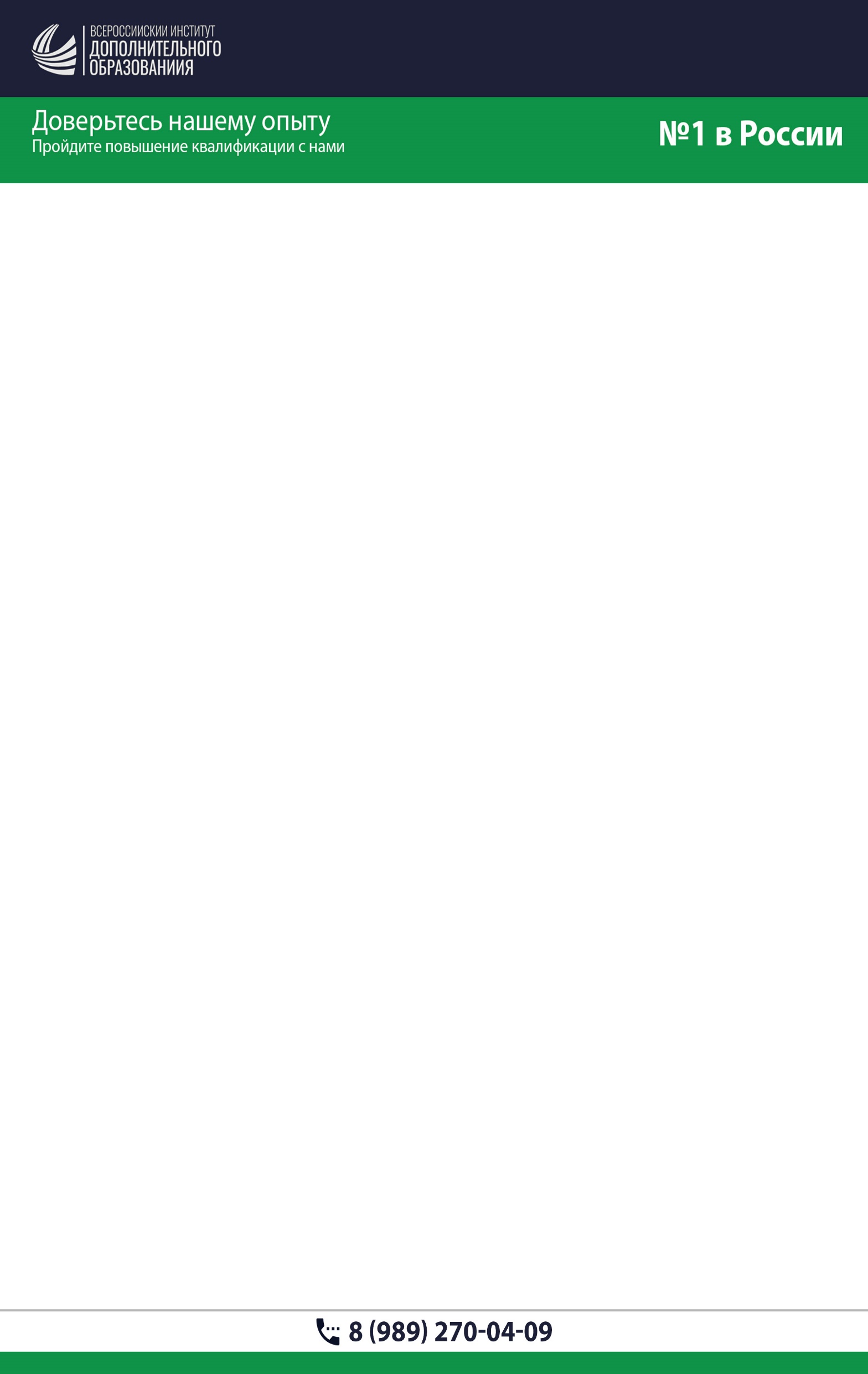 Изыскания№НаименованиеКол-во часов1Программа профессиональной переподготовки по курсу «Общая геология»5202Программа профессиональной переподготовки по курсу «Прикладная геодезия»5203Программа профессиональной переподготовки по курсу  "Современные методы инженерно-геологических изысканий и определение физико-механических свойств грунтов в полевых и лабораторных условиях"5204Программа профессиональной переподготовки по курсу «Маркшейдерское дело»5205Программа профессиональной переподготовки по курсу «Инженерные
изыскания для строительства»5206Программа профессиональной переподготовки по курсу «Механика грунтов»5207Программа профессиональной переподготовки по курсу «Основания и
фундаменты»5208Программа профессиональной переподготовки по курсу "Дорожное строительство"624